Evaluación applets 3 Realiza los procesos escribiendo la formula procesos y solución y simulalo con el applets Ejercicio applets Hallar el trabajo, la potencia y la energía que aplica un cuerpo de 10 kg que se mueve con una aceleración de 1.5 m/seg2 en un espacio de 1.1m , horizontalmenteHallar el trabajo la potencia y la energía que se aplica a un cuerpo de 10 kg que se mueve con una aceleración de 0.5 m/s2 en un espacio de 50 cm horizontalmente Hallar el trabajo la potencia y la energía que se aplica a un cuerpo de 10 kg que se mueve con una aceleración de 0.5 m/s2 en un espacio de 50 cm horizontalmente Hallar el trabajo la potencia y la energía que se aplica a un cuerpo de 10 kg que se mueve con una aceleración de 0.5 m/s2 en un espacio de 50 cm horizontalmente 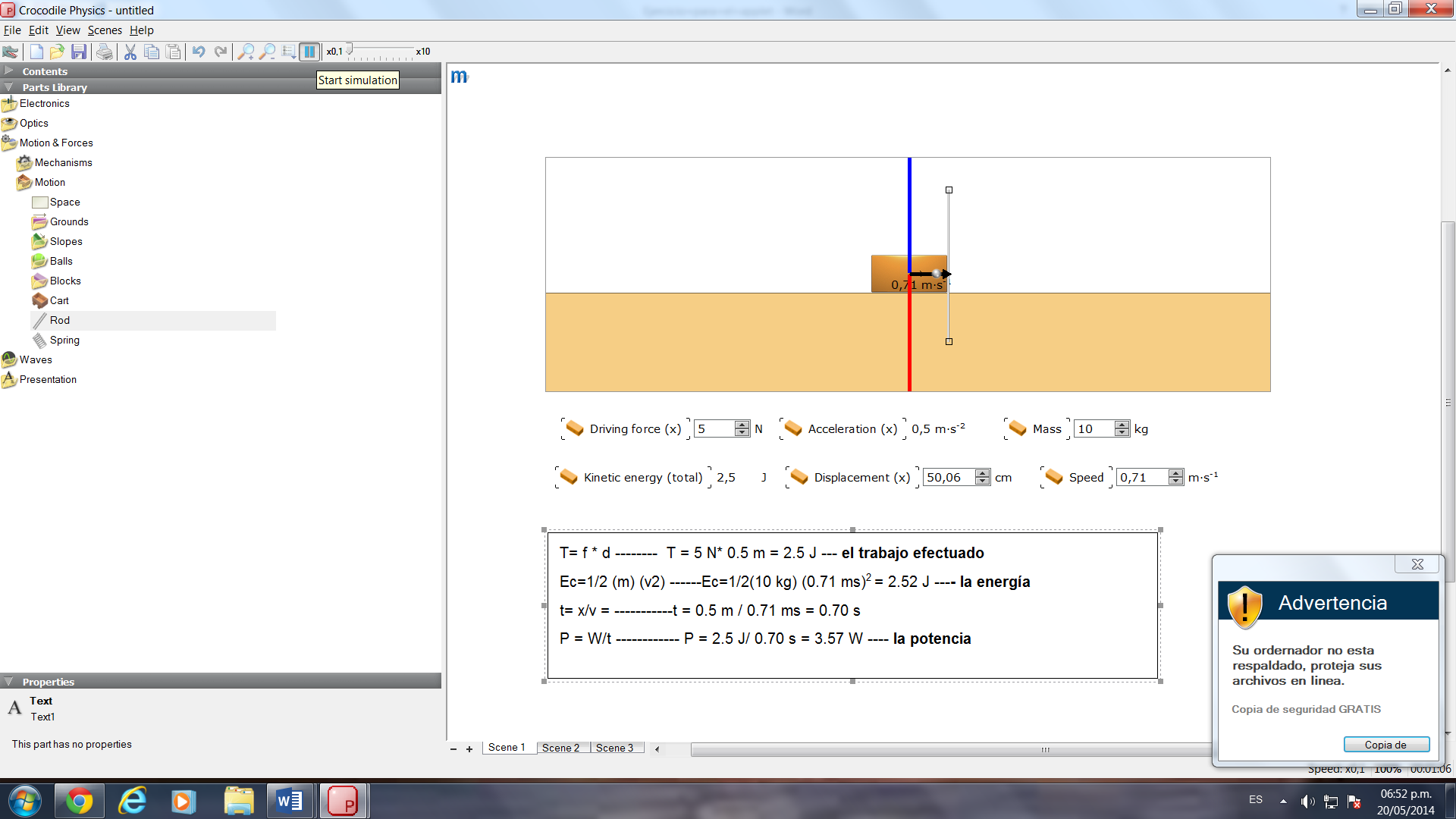 1.Hallar el trabajo, la potencia y la energía  que aplica  un cuerpo de 10 kg que se mueve con una aceleración de 7 m/seg2 en un espacio de 1.31 m , horizontalmente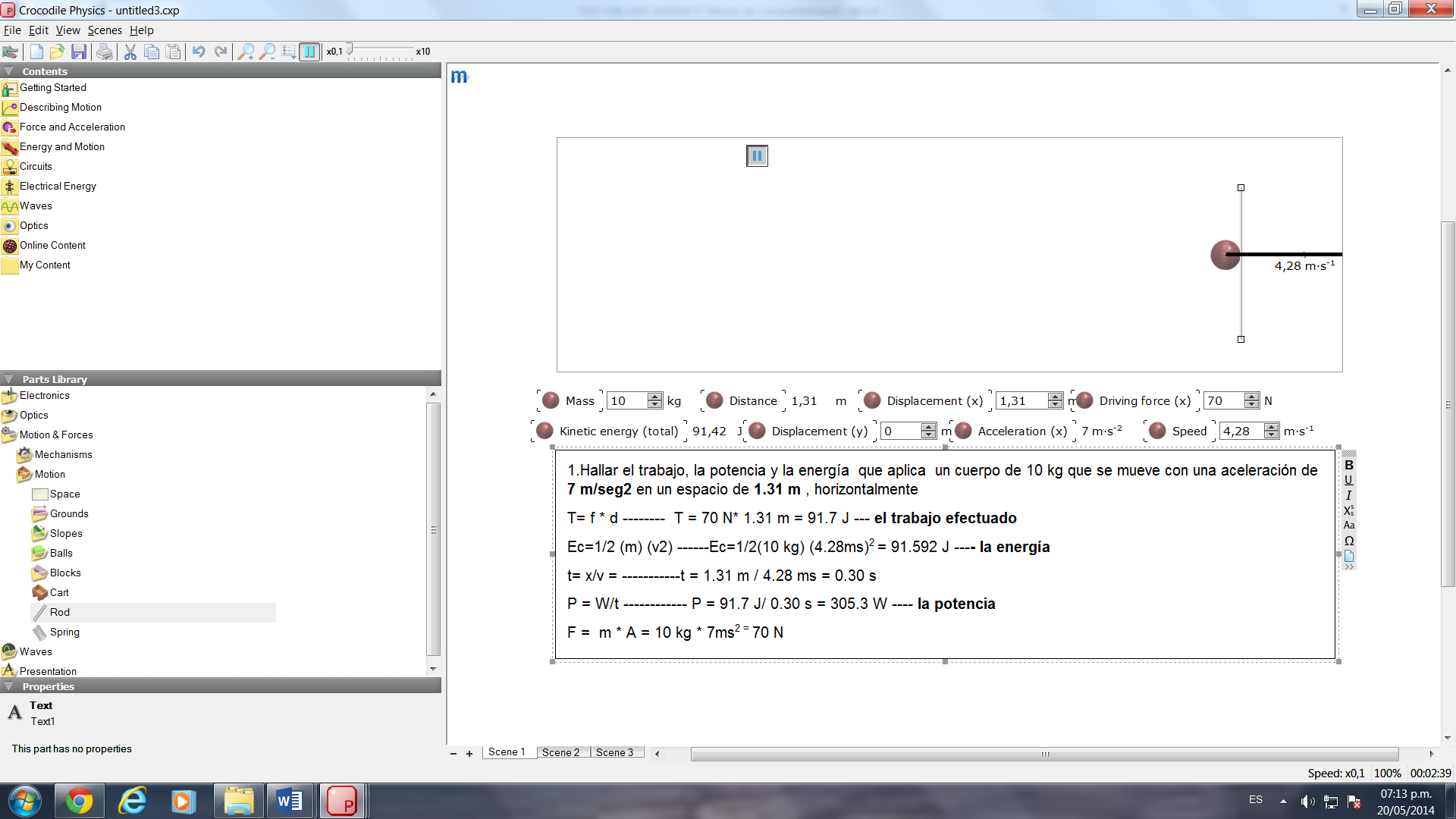 6.Hallar el trabajo, la potencia y la energía  que aplica  un cuerpo de 500 kgf que se mueve con una aceleración de 5 m/s2 en un espacio de  1,3 m, horizontalmente.HALLAR LA ACELERACIÓN, TRABAJO, LA POTENCIA Y LA ENERGÍA  QUE SE REALIZA PARA ARRASTRAR UN TRINEO DE 1000 KG, SOBRE UNA PISTA DE M. LA FUERZA QUE SE HACE PARA HALAR EL TRINEO ES DE N FORMANDO UN ANGULO DE CON LA HORIZONTAL.W=F*COSθ*XP=W/tEc=1/2*m*v2m=1000kgA=X= 3mF= 10mANGULO= 10°A=	A=A=0.01 m/seg2W=F*COSθ*XW=10N*COS10°*3mW=29.54Jt2=  t=		t=t=24.49 segP=P=0,72J/sV=V=V=0,12Ec=*1000*(0,12)2Ec=7.2 J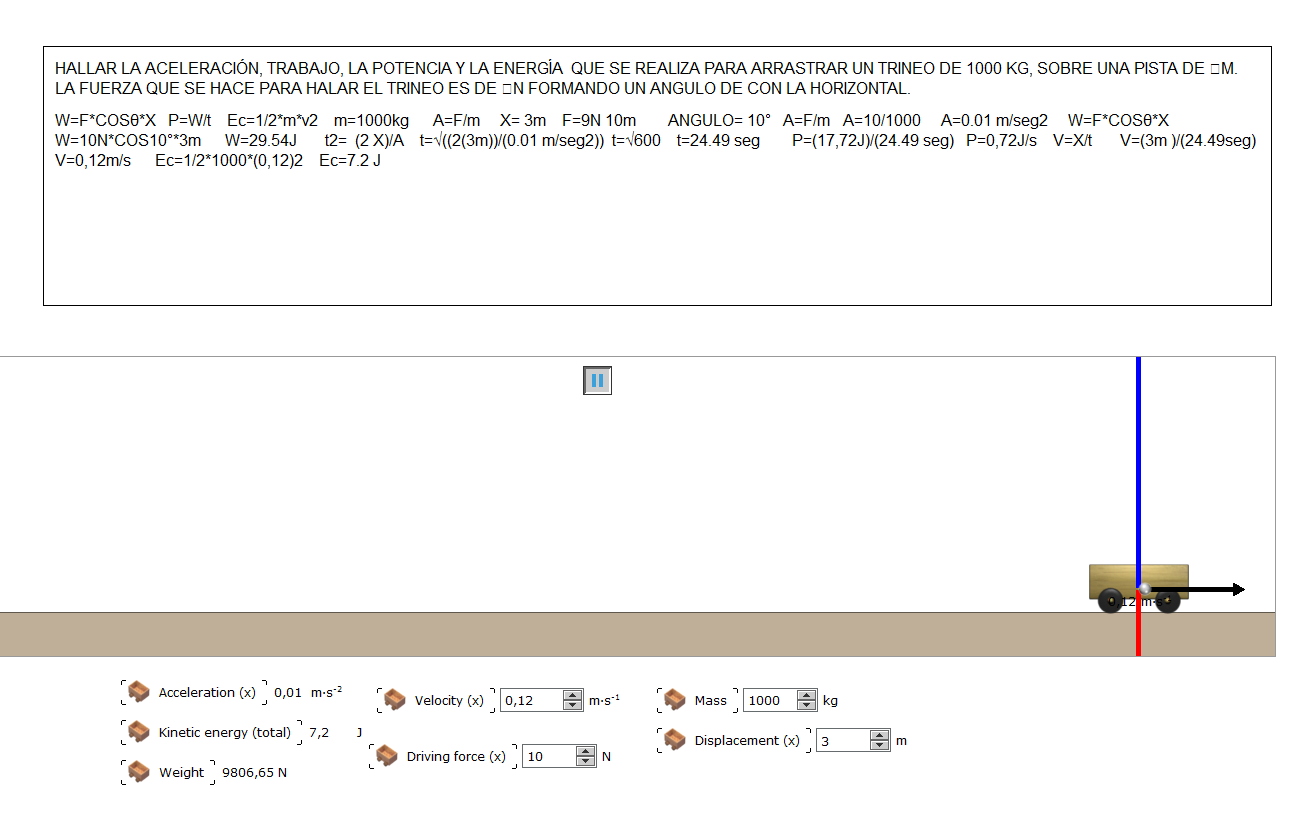 HALLAR LA EL TRABAJO, LA POTENCIA Y LA ENERGÍA  DE UN CUERPO QUE SE MUEVE A UNA VELOCIDAD DE 10  M/S DURANTE 10 SEG , EL CUERPO TIENE KGW=F*XP=W/tEc=1/2*m*v2m=50kgV=10m/s2t=10segX= V*tX= 10*10sX=100mA= A= A=2m/seg2F=m*AF=50*2F=100NW= 100N*100mW=10000JP=P=1000 J/sEc=*50*(10)2Ec=2500 J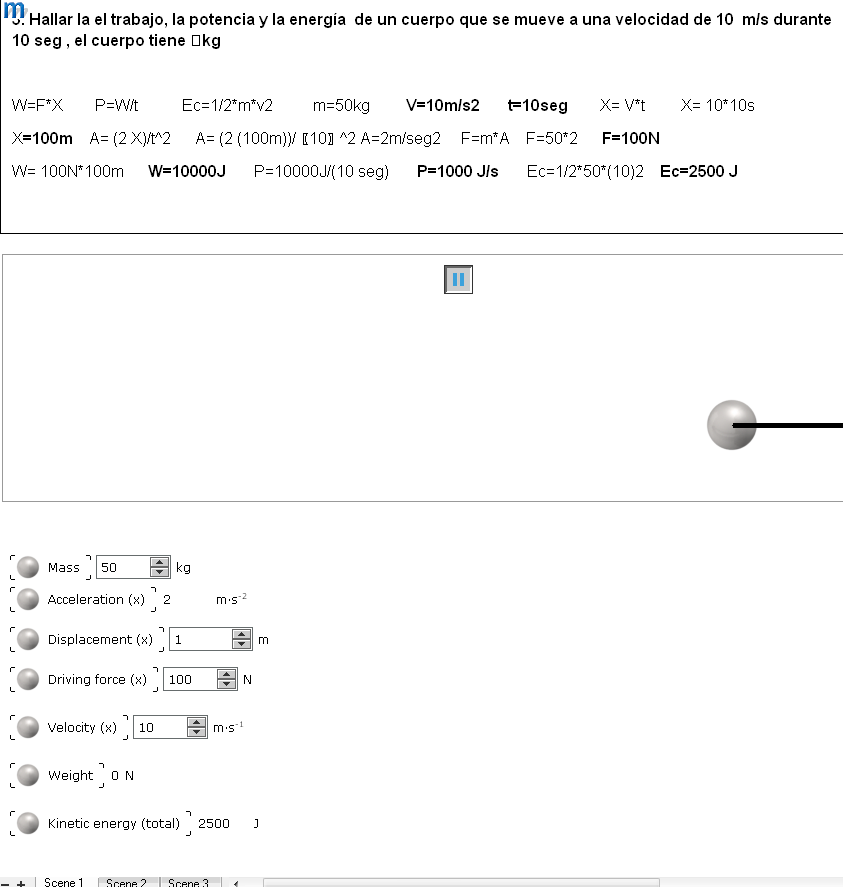 EjercicioHallar el trabajo la potencia y la energía que se aplica a un cuerpo de 10 kg que se mueve con una aceleración de 0.5 m/s2 en un espacio de 50 cm horizontalmente W=F*XP=W/tEc=1/2*m*v2m=10kgA=0,5m/s2X=50cm=0,5 mF= m*aF= 10*0,5m/sF=5NW= 5N*0,5mW=2,5Jt2=  t=		t=t=1.41P=P=1,77 J/sV=V=V=0,35 Ec=*10*(0,35)2Ec=0.61 J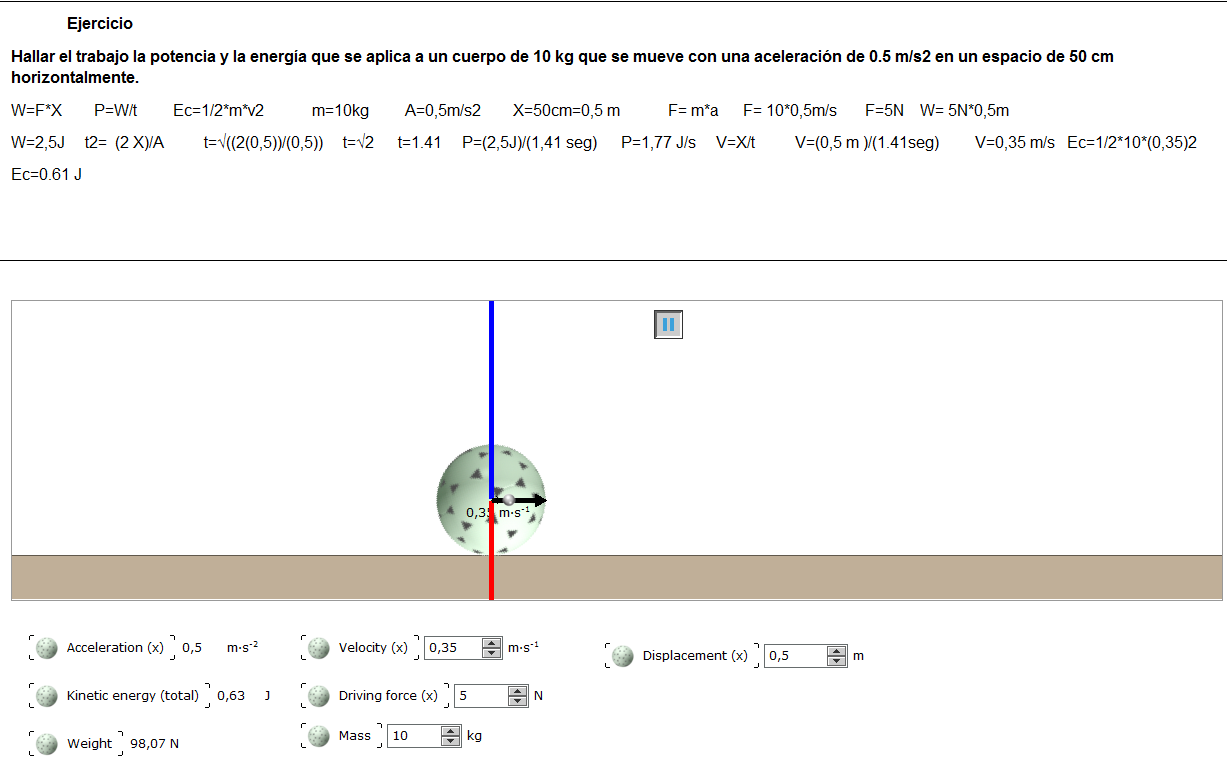 Hallar el trabajo, la potencia y la energía  que aplica  un cuerpo de 25kg que se mueve con una aceleración de 2 m/seg2 en un espacio de 0.99m, horizontalmente.W=m=25kg                  F=50NP= A=2 m/seg2Ec= X0.99m      V=0.58m/sW=F*X=T=x/v           P=W/T                           Ec =1/2*m*W=50N*0.99m      T=0.99m /0.58m/s  P=4.95J/1.70s             EC=1/2*25*(0.58m/sW=4.95J T=1.70s                      P=2.91J/s        EC: 4.20Jm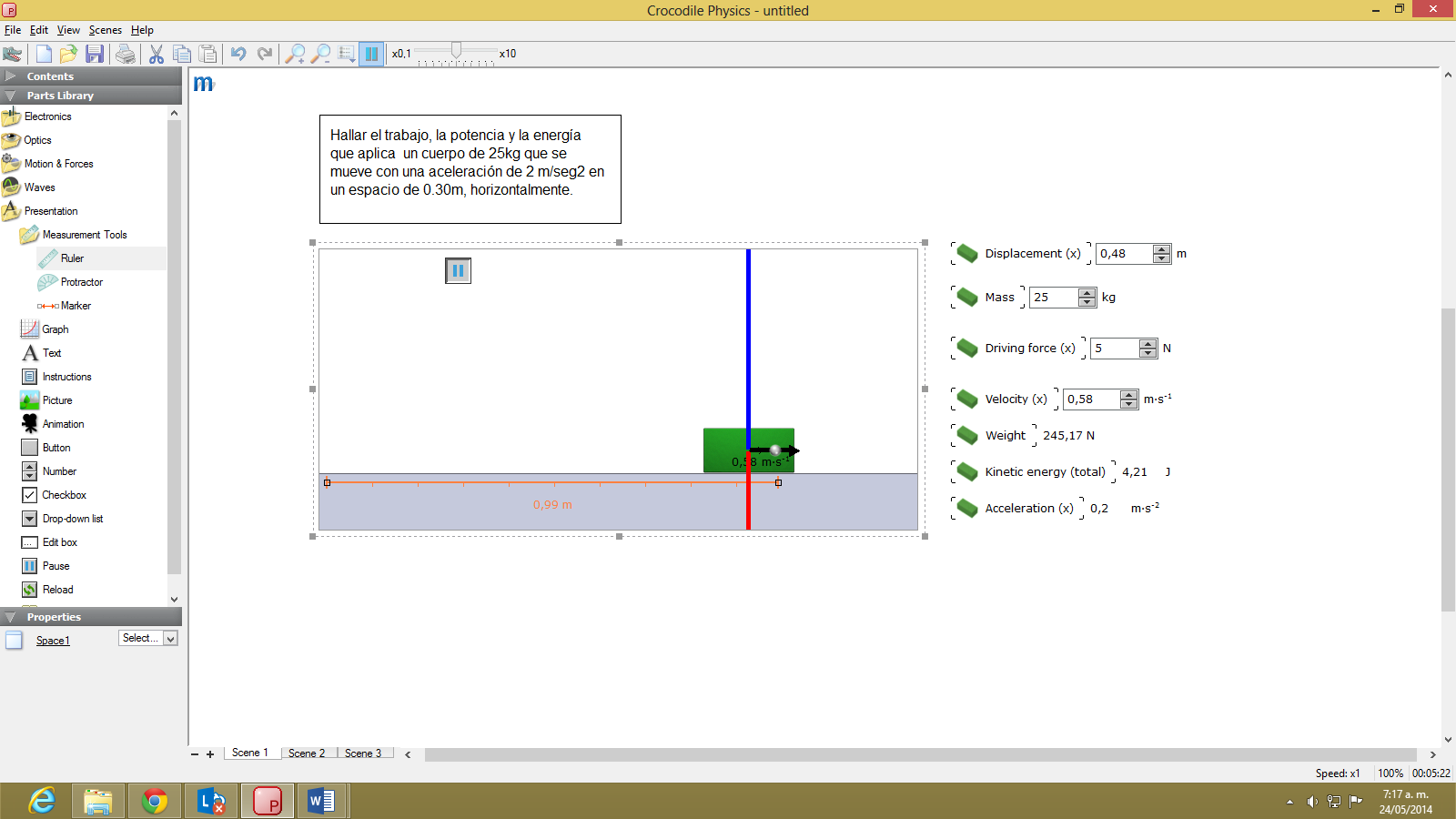 Hallar el trabajo, la potencia y la energía  que aplica  un cuerpo de 65kgf que se mueve con una aceleración de 5 m/s2 en un espacio de 0.5m, horizontalmenteW=                                    m=6.63kgP=E=w=65kg fA=5m/ X=0.5mM=== 6.63kg                      F= m. a = 6.63*5  = 33.15nW= f .x =33.15*0.5= 16.57 jul                          P= = = 0.14 jul /sT== = 118.3 seg                                 V= = = 4.22 m/sEc= =  *6.63*( = 59.03 jul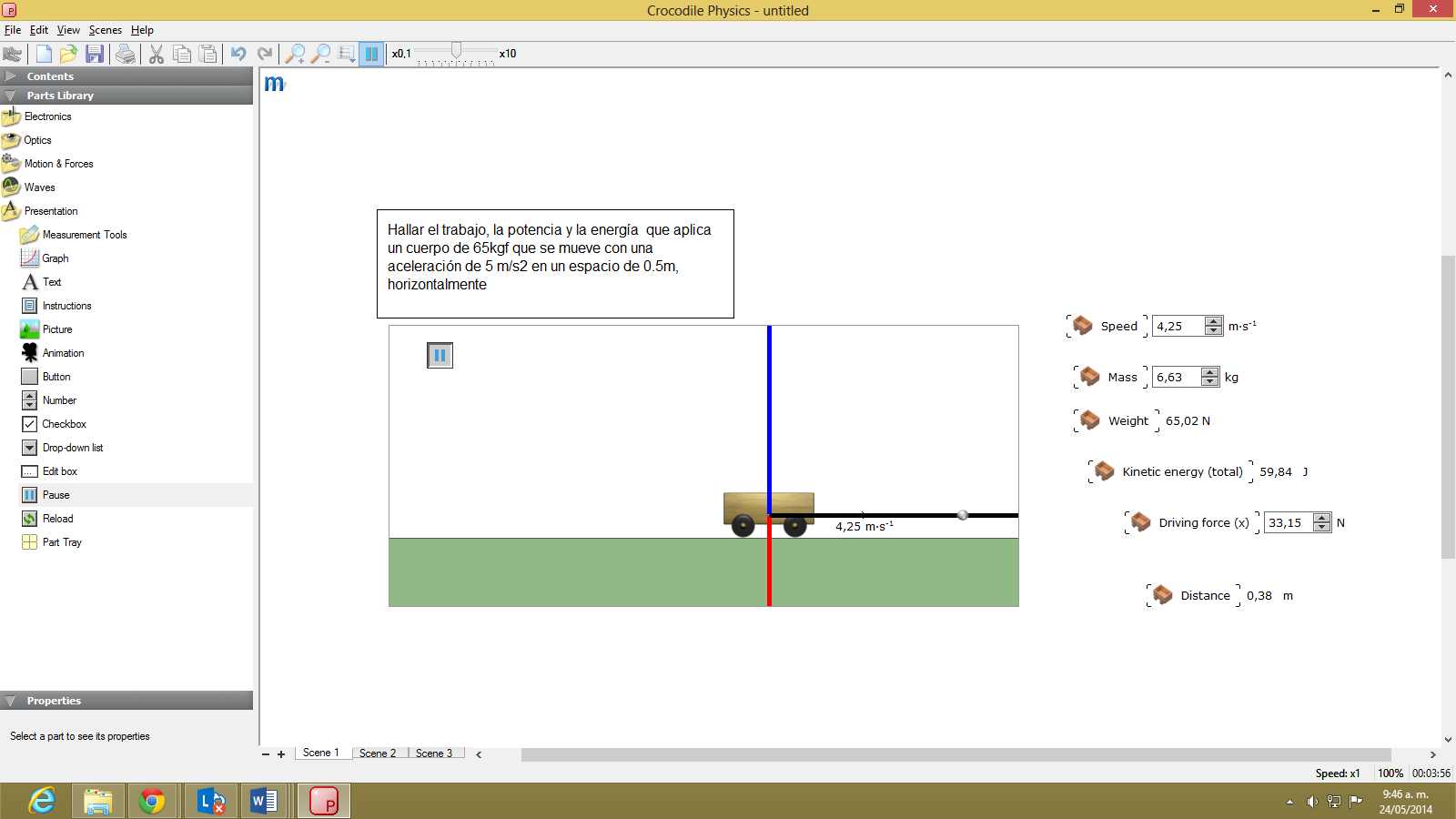 Determina el trabajo la potencia y la energía de un cuerpo que tiene 98 kgf se mueve con una velocidad de 3m/s y recorre un espacio de 50 cm W=                                    m=10kgP=E=w=98kg fA=m/ X=0.5mM=== 10kg                      F= m. a = 10*5 =50nW= f .x =50*0.5= 25 jul                          P= = = 108 jul /sT== = 0.23 s                                 V= = = 2.17 m/sEc= =  *10*( = 23.54 jul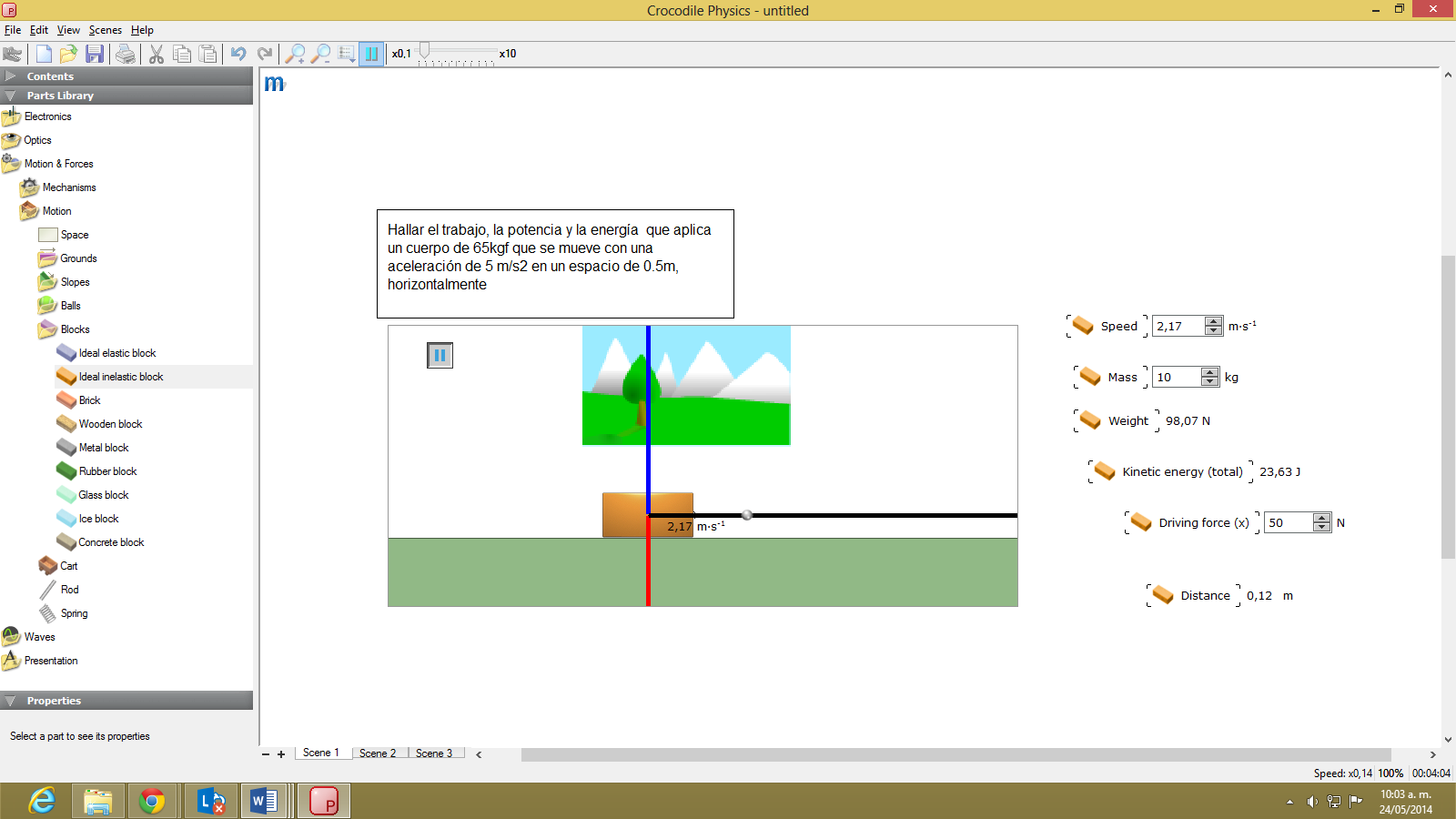 